BegeleidingsplanbesprekingMinimaal eens per jaar wordt het opgestelde begeleidingsplan besproken met cliënt en naastbetrokkene*. Tijdens deze bespreking komt onder andere aan de orde op welk gebied van het begeleidingsplan behoefte is aan samenwerking dan wel afstemming. Er worden afspraken gemaakt over de uitvoering en de rol die ieder daarin vervult. Om u goed voor te bereiden op het gesprek is er deze checklist BPB. Op de checklist staan de verschillende levensgebieden van het begeleidingsplan (zie bijlage), aangevuld met voorbeelden. De checklist kan eveneens gebruikt worden als geheugensteun tijdens het gesprek. 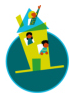 WonenVerhuizenOnderhouden van de tuinRegelen van (kleine) reparatiesAanschaven inventarisKamer/huis schoonmakenKokenBoodschappen doenVuilnis afvoerenOud papier wegbrengenHuisdieren verzorgenKleding wassenKleding aanschaffenPlannen en organiseren van de huishoudelijke activiteiten……………………………………………………………………………….……………………………………………………………………………….……………………………………………………………………………….……………………………………………………………………………….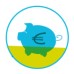 FinanciënPost ordenen en afhandelenBeheren van rekening(en)Belastingaangifte, zorgtoeslag of huurtoeslagVerzekeringen regelenSchulden afbetalenBewindvoeringOpstellen van budgetten……………………………………………………………………………….……………………………………………………………………………….……………………………………………………………………………….……………………………………………………………………………….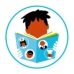 DaginvullingOrganiseren van dagbesteding/werk en onderwijsOnderhouden van contacten met dagbesteding/werkVervoer naar dagbesteding/werkBewaken van dag- en nachtritmeStructuur aanbrengen in de dag……………………………………………………………………………….……………………………………………………………………………….……………………………………………………………………………….……………………………………………………………………………….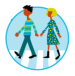 RelatiesIndicatieaanvraag - vragen om hulpContacten onderhouden met instantiesReizen Stimuleren van de sociale contactenMeenemen naar feestjes/familiebijeenkomstenOrganiseren van vakantieOppassen op de kinderenOndersteunen bij (externe) gesprekken……………………………………………………………………………….……………………………………………………………………………….……………………………………………………………………………….……………………………………………………………………………….Zorg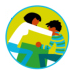 Lichamelijke gezondheid en zelfzorgSignaleren van lichamelijke problemenActiviteiten ondernemen op het gebied van bewegenBijwonen van gesprekken met huisarts of andere specialistenZorgen voor vervoer naar o.a. ziekenhuisStimuleren van de zelfzorg/persoonlijke hygiëneSignaleren als er sprake is van minder goede persoonlijke hygiëne……………………………………………………………………………….……………………………………………………………………………….……………………………………………………………………………….……………………………………………………………………………….Psychisch gezondheid en middelengebruikBijwonen gesprekken bij behandelaarsMentorschapSignaleren van voortekenen als het minder goed gaatMedicatie bestellen bij de apotheekMedicatie ophalen bij de apotheekToezicht op het innemen van medicatieMeegaan bij opname……………………………………………………………………………….……………………………………………………………………………….……………………………………………………………………………….……………………………………………………………………………….WonenEr is een woonruimte waar men veilig is en zich thuis voelt. Het bewaren van deze veilige en stabiele woonruimte is geregeld, denk hierbij aan aspecten als financiering, onderhoud/reparaties, of aanschaf/vervanging van inboedel. De woonomgeving is schoon en wordt verzorgt, dit is gepland en georganiseerd, inclusief de zorg voor anderen (bv. kinderen en/of huisdieren).FinanciënEr zijn voldoende financiële middelen om maandelijks uit te komen. Het organiseren van de administratie en financiën is geregeld. DaginvullingMen is tevreden met de dag-/weekinvulling en veroorzaakt geen overlast. Er is een zekere mate van structuur en een gezond dag-nachtritme. Relaties Er zijn voldoende sociale contacten en men is in staat deze te onderhouden en/of weet hoe nieuwe contacten aan te gaan.Zorg Lichamelijke gezondheid en zelfzorg - Men is fysieke gezond, verzorgt zichzelf en heeft een goede persoonlijke hygiëne. Bij lichamelijke klachten en/of beperkingen wordt de benodigde ondersteuning ingezet.Psychische gezondheid en middelengebruik - Men is tevreden over de relatie met zichzelf, het geestelijk welbevinden. Bij psychische en/of verslavingsklachten wordt de benodigde begeleiding ingezet, om te kunnen omgaan met de gevolgen hiervan. Men kan problemen oplossen, besluiten nemen en gevolgen inschatten en kan hierover communiceren met de omgeving. 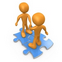 